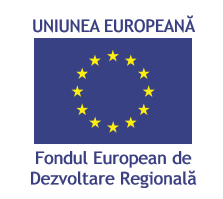 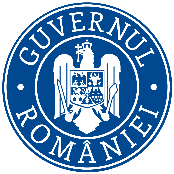 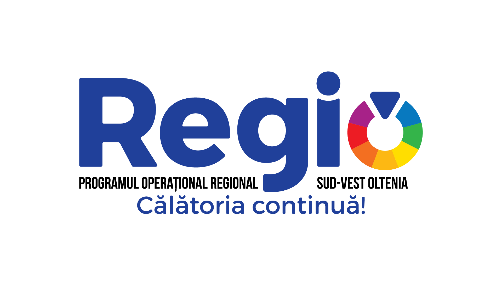 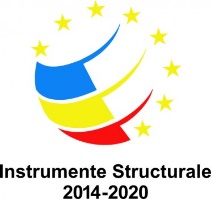 Titlul proiectului:  Amenajare parculet nr. 3 Cartier Obreja, Municipiul Târgu Jiu”,  Codul MySMIS: 128327Denumirea beneficiarului: UAT MUNICIPIUL TÂRGU JIUScopul  si obiectivele specifice:  Îmbunătățirea regenerării fizice, economice și sociale a comunităților  marginalizate din cartier Obreja prin amenajarea unui părculeț în suprafață de 998,38 mp               Obiectivele specifice ale proiectului vizează: Amenajarea unui părculeț în suprafață de 998,38 mp dotat cu bănci de șezut, coșuri de gunoi și stâlpi de iluminat Amenajare spații verzi în suprafață de 408,05 mp Realizarea de alei pietonale în suprafață de 227,30 mp Realizarea de alei carosabile în suprafață de 363,03 mp             Rezultatele proiectului:  998,38 mp spațiu urban de relaxare si recreere din care: - alei pietonale: 227,30mp - alei carosabile: 363,03mp  - spații verzi: 408,05 mpPerioada de implementare: 25 luni, respectiv  între data de 01.12.2018 și data de 31.12.2020Valoare totală  proiect 543.924,00 lei (inclusiv TVA),              Finanțare nerambursabilă:  503.482,35 lei din care: 				FEDR : 436.693,89 lei          Contribuţia naţională:   66.788,46 leiPentru informaţii detaliate despre celelalte programe cofinanţate de Uniunea Europeană, vă invităm să vizitaţi  http://www.fonduri-ue.ro/, http://www.inforegio.ro/ro/, https://www.facebook.com/inforegio.roInvestim în viitorul tău!Proiect cofinanţat din Fondul European de Dezvoltare Regională
prin Programul Operaţional Regional 2014-2020  Conţinutul acestui material nu reprezintă în mod obligatoriu poziţia oficială a Uniunii Europene sau a Guvernului Romaniei.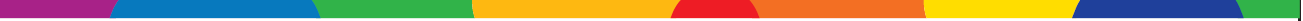 www.inforegio.ro | facebook.com/inforegio.ro